Chicago Catholic Forensic League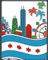 Spring Meeting AgendaSaturday, April 20, 2013The Spring Meeting of the CCFL will be held at Fremd High School, 1000 South Quentin Road, Palatine, Illinois, 60067 (Detailed information on www.chicagocfl.org)8:00 a.m. coffee/donuts, 8:30 a.m. meeting.I. Call to order.II. Greeting and prayer.III. Approval of Fall 2012 minutes (Still need to locate them)IV. Officer’s ReportsA.  President – P. J. SamorianB.  Vice President –Cindi SchliesmannC.  Secretary – Jeff Hannan and Wanda TeddyD.  Treasurer – Carla Hickey and Mary Pat HaleyE.  Diocesan Director – Mike CollettiV.  Old BusinessA.  Trophy TiesVI.  New Business2013 NCFL Nationals Information (Mike Colletti)2014 NCFL Nationals Update (Mike Colletti)Web Site Development and Web for NCFL 2014.Congress change reflectionIE Interp Events judging reflectionIE Festival and IE WorkshopCalendar for 2013-2014D.  OtherVII.  Fall meeting will be held at ________________VIII.  Adjourn